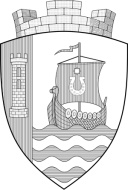 Муниципальное образование«Свердловское городское поселение»Всеволожского муниципального районаЛенинградской областиАДМИНИСТРАЦИЯПОСТАНОВЛЕНИЕ«  18  »   08    .                                                                            №  277г.п. им. СвердловаВ соответствии с Федеральным законом от 02.03.2007 № 25-ФЗ «О муниципальной службе в Российской Федерации», Федеральным законом от 25.12.2008 № 273-ФЗ «О противодействии коррупции», Федеральным законом от 03.12.2012 № 230-ФЗ «О контроле за соответствием расходов лиц, замещающих государственные должности, и иных лиц их доходам», администрация МО «Свердловское городское поселение» постановляет: Утвердить Положение о контроле за соответствием расходов лиц, замещающих должности муниципальной службы в администрации МО «Свердловское городское поселение», и иных лиц их доходам согласно приложению № 1 к настоящему постановлению.Утвердить форму справки о расходах муниципального служащего администрации МО «Свердловское городское поселение», а также о расходах супруги (супруга) и несовершеннолетних детей муниципального служащего администрации МО «Свердловское городское поселение» согласно приложению № 2 к настоящему постановлению.Ведущему специалисту В.А. Чирко ознакомить с настоящим постановлением муниципальных служащих администрации МО «Свердловское городское поселение» под роспись.Опубликовать настоящее постановление в газете «Всеволожские вести» приложение «Невский берег» и на официальном сайте муниципального образования в сети Интернет. Настоящее постановление вступает в силу после его официального опубликования.Контроль за исполнением настоящего постановления возложить на должностное лицо ответственное за ведение кадровой работы в администрации МО «Свердловское городское поселение».И.о. главы администрации 		                                    	А.С. Колесникова    Приложениек постановлению администрации МО«Свердловское городское поселение»от «  18  »  08  . № 277Положениео контроле за соответствием расходов лиц, замещающих должности муниципальной службы в администрации МО «Свердловское городское поселение», и иных лиц их доходамРаздел 1Настоящее Положение в целях противодействия коррупции устанавливает правовые и организационные основы осуществления контроля за соответствием расходов лица, замещающего должность муниципальной службы в администрации МО «Свердловское городское поселение», расходов его супруги (супруга) и несовершеннолетних детей общему доходу данного лица и его супруги (супруга) за три последних года, предшествующих совершению сделки (далее - контроль за расходами) и разработано в порядке, предусмотренном Федеральным законом от 25 декабря 2008 года № 273-ФЗ «О противодействии коррупции» и Федеральным законом от 03.12.2012 № 230-ФЗ «О контроле за соответствием расходов лиц, замещающих государственные должности, и иных лиц их доходам».Раздел 2Настоящее Положение устанавливает контроль за расходами:1) лица, замещающим (занимающих) должность муниципальной службы в администрации МО «Свердловское городское поселение», предусмотренную перечнем должностей муниципальной службы администрации МО «Свердловское городское поселение», при назначении на которые граждане и при замещении которых муниципальные служащие администрации МО «Свердловское городское поселение» обязаны представлять сведения о своих доходах, об имуществе и обязательствах имущественного характера, а также сведения о доходах, об имуществе и обязательствах имущественного характера своих супруги (супруга) и несовершеннолетних детей, утверждаемым в соответствии с правовым актом администрации МО «Свердловское городское поселение».2) супруг (супругов) и несовершеннолетних детей лиц, замещающих (занимающих) должности, указанные в пункте 1 настоящей части.Раздел 31. Лицо, замещающее (занимающее) должность, указанную в пункте 1 части 1 раздела 2 настоящего Положения, обязано представлять сведения о своих расходах, а также о расходах своих супруги (супруга) и несовершеннолетних детей по каждой сделке по приобретению земельного участка, другого объекта недвижимости, транспортного средства, ценных бумаг, акций (долей участия, паев в уставных (складочных) капиталах организаций), если сумма сделки превышает общий доход данного лица и его супруги (супруга) за три последних года, предшествующих совершению сделки, и об источниках получения средств, за счет которых совершена сделка по форме справки согласно приложению к настоящему постановлению ежегодно, не позднее 30 апреля года, следующего за отчетным периодом.2. Сведения о расходах представляются в администрацию МО «Свердловское городское поселение», должностному лицу ответственному за кадровую работу в администрации МО «Свердловское городское поселение».3. Лицо, замещающее (занимающее) должность, указанную в пункте 1 части 1 раздела 2 настоящего Положения представляет:а) сведения о его расходах, а также о расходах его супруги (супруга) и несовершеннолетних детей за отчетный период (с 1 января по 31 декабря) по каждой сделке по приобретению земельного участка, другого объекта недвижимости, транспортного средства, ценных бумаг, акций (долей участия, паев в уставных (складочных) капиталах организаций), если сумма сделки превышает общий доход данного лица и его супруги (супруга) за три последних года, предшествующих совершению сделки;б) сведения об источниках получения средств, за счет которых совершена сделка, указанная в подпункте «а» настоящего пункта.3. Сведения о расходах, представляемые лицом, замещающим (занимающим) должность, указанную в пункте 1 части 1 раздела 2 настоящего Положения приобщаются к личному делу такого лица.Раздел 41. Основанием для принятия решения об осуществлении контроля за расходами лица, замещающего (занимающего) должность, указанную в пункте 1 части 1 раздела 2 настоящего Положения, а также за расходами его супруги (супруга) и несовершеннолетних детей является достаточная информация о том, что данным лицом, его супругой (супругом) и (или) несовершеннолетними детьми совершена сделка по приобретению земельного участка, другого объекта недвижимости, транспортного средства, ценных бумаг, акций (долей участия, паев в уставных (складочных) капиталах организаций) на сумму, превышающую общий доход данного лица и его супруги (супруга) за три последних года, предшествующих совершению сделки. Указанная информация в письменной форме может быть представлена в установленном порядке:1) правоохранительными органами, иными государственными органами, органами местного самоуправления, работниками (сотрудниками) подразделений по профилактике коррупционных и иных правонарушений и должностными лицами государственных органов, органов местного самоуправления, Банка России, государственной корпорации, Пенсионного фонда Российской Федерации, Фонда социального страхования Российской Федерации, Федерального фонда обязательного медицинского страхования, иной организации, созданной Российской Федерацией на основании федеральных законов, организации, создаваемой для выполнения задач, поставленных перед федеральными государственными органами;2) постоянно действующими руководящими органами политических партий и зарегистрированных в соответствии с законом иных общероссийских общественных объединений, не являющихся политическими партиями;3) Общественной палатой Российской Федерации;4) общероссийскими средствами массовой информации.2. Информация анонимного характера не может служить основанием для принятия решения об осуществлении контроля за расходами лиц, замещающих (занимающих) должность, указанной в пункте 1 части 1 раздела 2 настоящего Положения, а также за расходами их супруг (супругов) и несовершеннолетних детей.3. Должностное лицо, определяемое главой администрации МО «Свердловское городское поселение»  уведомляет о принятом решении лиц, указанных в части 1 настоящего раздела.4. Контроль за расходами лица, замещающего (занимающего) должность, указанную в пункте 1 части 1 раздела 2 настоящего Положения, а также за расходами его супруги (супруга) и несовершеннолетних детей включает в себя:1) истребование от данного лица сведений:а) о его расходах, а также о расходах его супруги (супруга) и несовершеннолетних детей по каждой сделке по приобретению земельного участка, другого объекта недвижимости, транспортного средства, ценных бумаг, акций (долей участия, паев в уставных (складочных) капиталах организаций), если сумма сделки превышает общий доход данного лица и его супруги (супруга) за три последних года, предшествующих совершению сделки;б) об источниках получения средств, за счет которых совершена сделка, указанная в подпункте "а" настоящего пункта;2) проверку достоверности и полноты сведений, предусмотренных частью 1 раздела 3 настоящего Положения и пунктом 1 настоящей части;3) определение соответствия расходов данного лица, а также расходов его супруги (супруга) и несовершеннолетних детей по каждой сделке по приобретению земельного участка, другого объекта недвижимости, транспортных средств, ценных бумаг, акций (долей участия, паев в уставных (складочных) капиталах организаций) их общему доходу.Раздел 51. Глава администрации МО «Свердловское городское поселение» принимает решение об осуществлении контроля за расходами лиц, замещающих должности, указанные в пункте 1 части 1 раздела 2 настоящего Положения, а также за расходами их супруг (супругов) и несовершеннолетних детей.2. Решение об осуществлении контроля за расходами лиц, замещающих (занимающих) должности, указанные в пункте 1 части 1 раздела 2 настоящего Положения, а также за расходами их супруг (супругов) и несовершеннолетних детей принимается в порядке, определяемом нормативными правовыми актами Президента Российской Федерации, законами и иными нормативными правовыми актами субъектов Российской Федерации, отдельно в отношении каждого такого лица и оформляется в письменной форме.Раздел 6Должностное лицо ответственное за кадровую работу в администрации МО «Свердловское городское поселение» осуществляет контроль за расходами лиц, замещающих должности, указанные в пункте 1 части 1 раздела 2 настоящего Положения, а также за расходами их супруг (супругов) и несовершеннолетних детей.Раздел 71. Должностное лицо, ответственное за кадровую работу в администрации МО «Свердловское городское поселение», не позднее чем через два рабочих дня со дня получения решения об осуществлении контроля за расходами лица, замещающего (занимающего) одну из должностей, указанной в пункте 1 части 1 раздела 2 настоящего Положения, а также за расходами его супруги (супруга) и несовершеннолетних детей обязано уведомить его в письменной форме о принятом решении и о необходимости представить сведения, предусмотренные пунктом 1 части 4 раздела 4 настоящего Положения. В уведомлении должна содержаться информация о порядке представления и проверки достоверности и полноты этих сведений. В случае, если лицо, замещающее (занимающее) одну из должностей, указанных в пункте 1 части 1 статьи 2 настоящего Положения, обратилось с ходатайством в соответствии с пунктом 3 части 2 статьи 9 настоящего Положения, с данным лицом в течение семи рабочих дней со дня поступления ходатайства (в случае наличия уважительной причины - в срок, согласованный с данным лицом) проводится беседа, в ходе которой должны быть даны разъяснения по интересующим его вопросам.2. Запросы о представлении сведений, составляющих банковскую, налоговую или иную охраняемую законом тайну, запросы в правоохранительные органы о проведении оперативно-розыскных мероприятий в отношении граждан, претендующих на замещение должностей муниципальной службы, включенных в соответствующий перечень, муниципальных служащих, замещающих указанные должности, супруг (супругов) и несовершеннолетних детей таких граждан и муниципальных служащих в интересах муниципальных органов направляются высшим должностным лицом Ленинградской области (руководителем высшего исполнительного органа государственной власти Ленинградской области) в порядке, определяемом нормативными правовыми актами Российской Федерации.Раздел 81. Сведения, предусмотренные частью 1 раздела 3 и пунктом 1 части 4 раздела 4 настоящего Положения и представленные в соответствии с настоящим Положением, относятся к информации ограниченного доступа. Если федеральным законом такие сведения отнесены к сведениям, составляющим государственную тайну, они подлежат защите в соответствии с законодательством Российской Федерации о государственной тайне.2. Не допускается использование сведений, предусмотренных частью 1 раздела 3 и пунктом 1 части 4 раздела 4 настоящего Положения и представленных в соответствии с настоящим Положением, для установления либо определения платежеспособности лица, представившего такие сведения, а также платежеспособности его супруги (супруга) и несовершеннолетних детей, для сбора в прямой или косвенной форме пожертвований (взносов) в фонды общественных объединений, религиозных и иных организаций либо в пользу физических лиц.3. Лица, виновные в разглашении сведений, предусмотренных частью 1 разделом 3 и пунктом 1 части 4 разделом 4 настоящего Положения и представленных в соответствии с настоящим Положением, либо в использовании этих сведений в целях, не предусмотренных федеральными законами, несут ответственность, установленную законодательством Российской Федерации.4. Представленные в соответствии с настоящим Положением сведения об источниках получения средств, за счет которых совершена сделка по приобретению земельного участка, другого объекта недвижимости, транспортного средства, ценных бумаг, акций (долей участия, паев в уставных (складочных) капиталах организаций), если сумма сделки превышает общий доход лица, замещающего (занимающего) должность, указанную в пункте 1 части 1 раздела 2 настоящего Положения, и его супруги (супруга) за три последних года, предшествующих совершению сделки, размещаются в информационно-телекоммуникационной сети "Интернет" на официальных сайтах органов местного самоуправления, и предоставляются для опубликования средствам массовой информации в порядке, определяемом нормативными правовыми актами Президента Российской Федерации, иными нормативными правовыми актами Российской Федерации, с соблюдением законодательства Российской Федерации о государственной тайне и о защите персональных данных.Раздел 91. Лицо, замещающее (занимающее) должность, указанную в пункте 1 части 1 раздела 2 настоящего Положения, в связи с осуществлением контроля за его расходами, а также за расходами его супруги (супруга) и несовершеннолетних детей обязано представлять сведения, предусмотренные пунктом 1 части 4 раздела 4 настоящего Положения.2. Лицо, замещающее (занимающее) должность, указанную в пункте 1 части 1 раздела 2 настоящего Положения, в связи с осуществлением контроля за его расходами, а также за расходами его супруги (супруга) и несовершеннолетних детей вправе:1) давать пояснения в письменной форме:а) в связи с истребованием сведений, предусмотренных пунктом 1 части 4 раздела 4 настоящего Положения;б) в ходе проверки достоверности и полноты сведений, предусмотренных частью 1 раздела 3 и пунктом 1 части 4 раздела 4 настоящего Положения, и по ее результатам;в) об источниках получения средств, за счет которых им, его супругой (супругом) и (или) несовершеннолетними детьми совершена сделка, указанная в подпункте "а" пункта 1 части 4 раздела 4 настоящего Положения;2) представлять дополнительные материалы и давать по ним пояснения в письменной форме;3) обращаться с ходатайством к должностному лицу, ответственным за кадровую работу в администрации МО «Свердловское городское поселение», о проведении с ним беседы по вопросам, связанным с осуществлением контроля за его расходами, а также за расходами его супруги (супруга) и несовершеннолетних детей. Ходатайство подлежит обязательному удовлетворению.3. Лицо, замещающее (занимающее) должность, указанную в пункте 1 части 1 раздела 2 настоящего Положения, на период осуществления контроля за его расходами, а также за расходами его супруги (супруга) и несовершеннолетних детей может быть в установленном порядке отстранено от замещаемой (занимаемой) должности на срок, не превышающий шестидесяти дней со дня принятия решения об осуществлении такого контроля. Указанный срок может быть продлен до девяноста дней лицом, принявшим решение об осуществлении контроля за расходами. На период отстранения от замещаемой (занимаемой) должности денежное содержание (заработная плата) по замещаемой (занимаемой) должности сохраняется.Раздел 10Должностное лицо, ответственные за кадровую работу в администрации МО «Свердловское городское поселение», обязано:1) осуществлять анализ поступающих в соответствии с настоящим Положением и Федеральным законом от 25 декабря 2008 года № 273-ФЗ "О противодействии коррупции" сведений о доходах, расходах, об имуществе и обязательствах имущественного характера лица, замещающего (занимающего) должность, указанной в пункте 1 части 1 раздела 2 настоящего Положения, его супруги (супруга) и несовершеннолетних детей;2) принимать сведения, представляемые в соответствии с частью 1 раздела 3 настоящего Положения.Раздел 111. Должностное лицо, ответственное за кадровую работу в администрации МО «Свердловское городское поселение», при осуществлении контроля за расходами лица, замещающего (занимающего) должность, указанную в пункте 1 части 1 раздела 2 настоящего Положения, а также за расходами его супруги (супруга) и несовершеннолетних детей обязано:1) истребовать от данного лица сведения, предусмотренные пунктом 1 части 4 раздела 4 настоящего Положения;2) провести с ним беседу в случае поступления ходатайства, предусмотренного пунктом 3 части 2 раздела 9 настоящего Положения.2. Должностное лицо, ответственное за кадровую работу в администрации МО «Свердловское городское поселение», при осуществлении контроля за расходами лица, замещающего (занимающего) должность, указанную в пункте 1 части 1 раздела 2 настоящего Положения, а также за расходами его супруги (супруга) и несовершеннолетних детей вправе:1) проводить по своей инициативе беседу с данным лицом;2) изучать поступившие от данного лица дополнительные материалы;3) получать от данного лица пояснения по представленным им сведениям и материалам;4) наводить справки у физических лиц и получать от них с их согласия информацию.Раздел 121. Доклад о результатах осуществления контроля за расходами лица, замещающего (занимающего) должность, указанную в пункте 1 части 1 раздела 2 настоящего Положения, а также за расходами его супруги (супруга) и несовершеннолетних детей представляется должностным лицом, ответственными за кадровую работу в администрации МО «Свердловское городское поселение» главе администрации МО «Свердловское городское поселение».2. Глава администрации МО «Свердловское городское поселение» может предложить соответствующей комиссии по соблюдению требований к служебному поведению и урегулированию конфликта интересов рассмотреть результаты, полученные в ходе осуществления контроля за расходами, на ее заседании.Раздел 13Лицо, замещающее (занимающее) должность, указанную в пункте 1 части 1 раздела 2 настоящего Положения, должно быть проинформировано с соблюдением законодательства Российской Федерации о государственной тайне о результатах, полученных в ходе осуществления контроля за его расходами, а также за расходами его супруги (супруга) и несовершеннолетних детей.Раздел 14Должностное лицо, ответственное за кадровую работу в администрации МО «Свердловское городское поселение», направляет информацию о результатах, полученных в ходе осуществления контроля за расходами лица, замещающего (занимающего) должность, указанной в пункте 1 части 1 раздела 2 настоящего Положения, а также за расходами его супруги (супруга) и несовершеннолетних детей, с письменного согласия главы администрации МО «Свердловское городское поселение», в органы и организации (их должностным лицам), политическим партиям и общественным объединениям, в Общественную палату Российской Федерации и средства массовой информации, которые предоставили информацию, явившуюся основанием для осуществления контроля за расходами, с соблюдением законодательства Российской Федерации о государственной тайне и о защите персональных данных и одновременно уведомляет об этом лицо, замещающее (занимающее) должность, указанной в пункте 1 части 1 раздела 2 настоящего Положения.Раздел 151. Невыполнение лицом, замещающим (занимающим) должность, указанной в пункте 1 части 1 раздела 2 настоящего Положения, обязанностей, предусмотренных частью 1 раздела 3 и частью 1 раздела 9 настоящего Положения, либо представление заведомо недостоверных или неполных сведений является правонарушением.2. Лицо, совершившее правонарушение, предусмотренное частью 1 настоящего раздела, подлежит в установленном порядке освобождению от замещаемой (занимаемой) должности, увольнению с муниципальной службы.3. В случае, если в ходе осуществления контроля за расходами лица, замещающего (занимающего) должность, указанной в пункте 1 части 1 раздела 2 настоящего Положения, а также за расходами его супруги (супруга) и несовершеннолетних детей выявлены обстоятельства, свидетельствующие о несоответствии расходов данного лица, а также расходов его супруги (супруга) и несовершеннолетних детей их общему доходу, материалы, полученные в результате осуществления контроля за расходами, в трехдневный срок после его завершения направляются лицом, принявшим решение об осуществлении контроля за расходами, в органы прокуратуры Российской Федерации.4. В случае, если в ходе осуществления контроля за расходами лица замещающего (занимающего) должность, указанной в пункте 1 части 1 раздела 2 настоящего Положения, а также за расходами его супруги (супруга) и несовершеннолетних детей выявлены признаки преступления, административного или иного правонарушения, материалы, полученные в результате осуществления контроля за расходами, в трехдневный срок после его завершения направляются лицом, принявшим решение об осуществлении контроля за расходами, в государственные органы в соответствии с их компетенцией.Приложение № 2к распоряжению администрацииМО «Свердловское городское поселение»от_______________ № _____В сектор по организационным и социальным вопросам администрации МО «Свердловское городское поселение»(указывается наименование кадрового подразделения администрации МО «Свердловское городское поселение)СПРАВКА
о расходах лица, замещающего должность муниципальной службы администрации МО «Свердловское городское поселение», иного лица по каждой сделке
по приобретению земельного участка, другого объекта
недвижимости, транспортного средства, ценных бумаг, акций
(долей участия, паев в уставных (складочных) капиталах
организаций) и об источниках получения средств,
за счет которых совершена указанная сделка Я,  (фамилия, имя, отчество, дата рождения)(место службы (работы) и занимаемая должность)проживающий(ая) по адресу:  (адрес места жительства и (или) регистрации)______________________________________________________________________________________сообщаю, что в отчетный период с 1 января 20 ___ г. по 31 декабря 20___ г. (мною, супругой (супругом), несовершеннолетним ребенком )______________________________________________________________________________________приобретен(но, ны)_____________________________________________________________________ земельный участок, другой объект недвижимости,транспортное средство, ценные бумаги, акции (доли участия,паи в уставных (складочных) капиталах организаций)на основании  (договор купли-продажи или иноепредусмотренное законом основание приобретения права собственности )Сумма сделки___________________________________________________________________рублей.Источниками получения средств, за счет которых приобретено имущество, являются:
	.Сумма общего дохода лица, представляющего настоящую справку, и его супруги (супруга) за три последних года, предшествующих приобретению имущества,  ____________________________________________________________________________	рублей.Достоверность и полноту настоящих сведений подтверждаю.(Ф.И.О., подпись лица, принявшего справку, дата)Положение о контроле за соответствием расходов лиц, замещающих должности муниципальной службы в администрации МО «Свердловское городское поселение», и иных лиц их доходам“”20г.(подпись лица, представившего справку)